Государственное автономное профессиональное образовательное учреждение «Альметьевский медицинский колледж»ПРОТОКОЛЗаседание экспертной комиссии Республиканского творческого конкурса кроссвордов по учебному предмету «Основы финансовой грамотности» от 24.04.2023г.Присутствовали:Париенко Гульфира Шамиловна заведующая методическим и информационно - аналитическим отделом ГАПОУ «Альметьевский медицинский колледжСабитова Лилия Минахтамовна – председатель ЦМК ОГСЭ и ЕН ГАПОУ «Альметьевский медицинский колледж»Мохова Ольга Михайловна – преподаватель информатики ГАПОУ «Альметьевский медицинский колледж» Туманова Ивилина Ильдаровна – преподаватель математики ГАПОУ «Альметьевский медицинский колледж» Тимаева Алина Айратовна – методист ГАПОУ «Альметьевский медицинский колледж»Повестка заседания: подведение итогов по результатам проверки конкурсных работ.При анализе конкурсных работ комиссия руководствовалась Положением Республиканского творческого конкурса кроссвордов по учебному предмету «Основы финансовой грамотности» и приняла следующе решение:СВОДНАЯ ТАБЛИЦА РЕЗУЛЬТАТОВ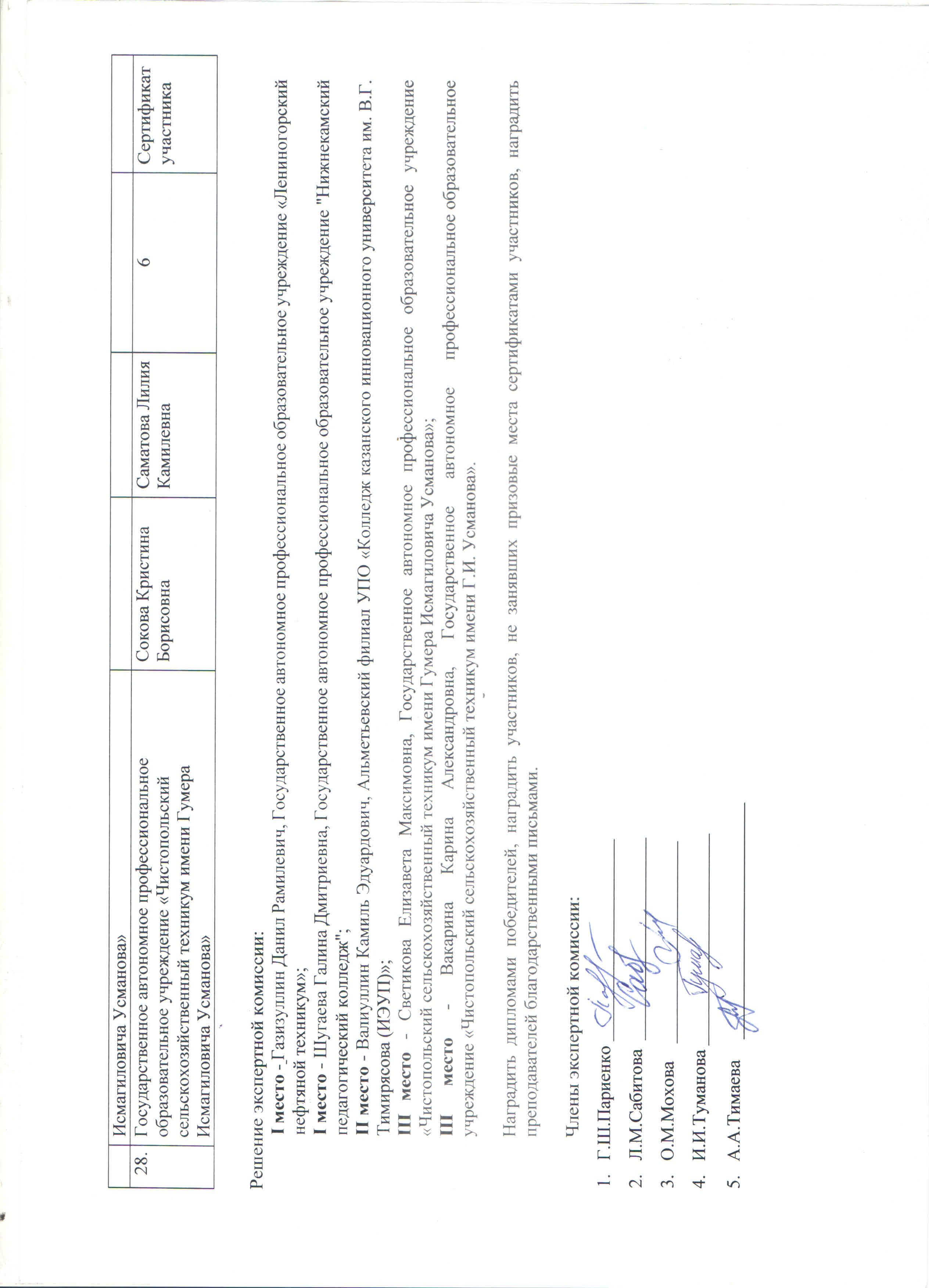 №Наименование учебного заведенияФИО участника Фио руководителяОбщее количество баллов (15 баллов)РезультатАльметьевский филиал УПО «Колледж казанского инновационного университета им. В.Г. Тимирясова (ИЭУП)»Шавалеева Йолдыз ИльдусовнаХанова Илюся Асхатовна5сертификатАльметьевский филиал УПО «Колледж казанского инновационного университета им. В.Г. Тимирясова (ИЭУП)»Цой Марина ВладимировнаХанова Илюся Асхатовна6сертификатАльметьевский филиал УПО «Колледж казанского инновационного университета им. В.Г. Тимирясова (ИЭУП)»Ерушова Юлия ВитальевнаХанова Илюся Асхатовна7сертификатАльметьевский филиал УПО «Колледж казанского инновационного университета им. В.Г. Тимирясова (ИЭУП)»Мухамадуллина Азалия АйратовнаХанова Илюся Асхатовна6сертификатАльметьевский филиал УПО «Колледж казанского инновационного университета им. В.Г. Тимирясова (ИЭУП)»Елистратова Анна СергеевнаХанова Илюся Асхатовна5сертификатАльметьевский филиал УПО «Колледж казанского инновационного университета им. В.Г. Тимирясова (ИЭУП)»Хасаншин Рашид ФаиловичХанова Илюся Асхатовна6сертификатАльметьевский филиал УПО «Колледж казанского инновационного университета им. В.Г. Тимирясова (ИЭУП)»Хафизова Алсу РадиковнаХанова Илюся Асхатовна5сертификатАльметьевский филиал УПО «Колледж казанского инновационного университета им. В.Г. Тимирясова (ИЭУП)»Шакуров Булат РамисовичХанова Илюся Асхатовна7сертификатАльметьевский филиал УПО «Колледж казанского инновационного университета им. В.Г. Тимирясова (ИЭУП)»Ишмуратов Амир АльбертовичХанова Илюся Асхатовна6сертификатАльметьевский филиал УПО «Колледж казанского инновационного университета им. В.Г. Тимирясова (ИЭУП)»Валиуллин Камиль ЭдуардовичХанова Илюся Асхатовна112 местоГосударственное автономное профессиональное образовательное учреждение «Лениногорский нефтяной техникум»Газизуллин Данил РамилевичСафина Лилия Раисовна151 местоГосударственное автономное профессиональное образовательное учреждение «Альметьевский медицинский колледж»Ризванова Алсу ИльдаровнаКноль Юлия Сергеевна8сертификатГосударственное автономное профессиональное образовательное учреждение «Альметьевский медицинский колледж»Ерундова Ксения ОлеговнаШакирянова Лилия Ислаховна7сертификатГосударственное автономное профессиональное образовательное учреждение «Альметьевский медицинский колледж»Кабилова Робияхон Музаффаровна Шакирянова Лилия Ислаховна6сертификатГосударственное автономное профессиональное образовательное учреждение «Альметьевский медицинский колледж»Максудова Милания РавилевнаШакирянова Лилия Ислаховна7сертификатГосударственное автономное профессиональное образовательное учреждение «Альметьевский медицинский колледжСалимова Карина РуслановнаКноль Юлия Сергеевна7сертификатГосударственное автономное профессиональное образовательное учреждение "Альметьевский медицинский колледж"Абдуллаева Мадинахан УлугбековнаКноль Юлия Сергеевна6сертификатГосударственное автономное профессиональное образовательное учреждение "Альметьевский медицинский колледж"Заляева Амина РишатовнаКноль Юлия Сергеевна7сертификатГосударственное автономное профессиональное образовательное учреждение "Альметьевский медицинский колледж"Биктагирова Илюза ИнсафовнаКноль Юлия Сергеевна5сертификатГосударственное автономное профессиональное образовательное учреждение «Нижнекамский педагогический колледж»Будкин Кирилл ЕвгеньевичМифтахова Ания Миннисламовна6сертификатГосударственное автономное профессиональное образовательное учреждение "Нижнекамский педагогический колледж"Лукьянова Карина АртемовнаНикулина Светлана Николаевна7сертификатГосударственное автономное профессиональное образовательное учреждение "Нижнекамский педагогический колледж"Дыхал ЕлизаветаМифтахова Ания Миннисламовна6сертификатГосударственное автономное профессиональное образовательное учреждение "Нижнекамский педагогический колледж"Шугаева Галина ДмитриевнаМифтахова Ания Миннисламовна151 местоГосударственное автономное профессиональное образовательное учреждение «Чистопольский сельскохозяйственный техникум имени Г.И. Усманова»Вакарина Карина АлександровнаГайнутдинова Алина Эдуардовна 93 местоГосударственное автономное профессиональное образовательное учреждение  «Чистопольский сельскохозяйственный техникум имени Г.И.Усманова»Закирова Элина НиколаевнаКабирова Миляуша Зуватовна 6сертификатГосударственное автономное  профессиональное образовательное учреждение «Чистопольский сельскохозяйственный техникум имени Гумера Исмагиловича Усманова»Сафина Алина ЭмилевнаСаматова Лилия Камилевна7сертификатГосударственное автономное   профессиональное образовательное учреждение «Чистопольский сельскохозяйственный техникум имени Гумера Светикова Елизавета МаксимовнаСаматова Лилия Камилевна93 место